COMUNE DI CORTENO GOLGI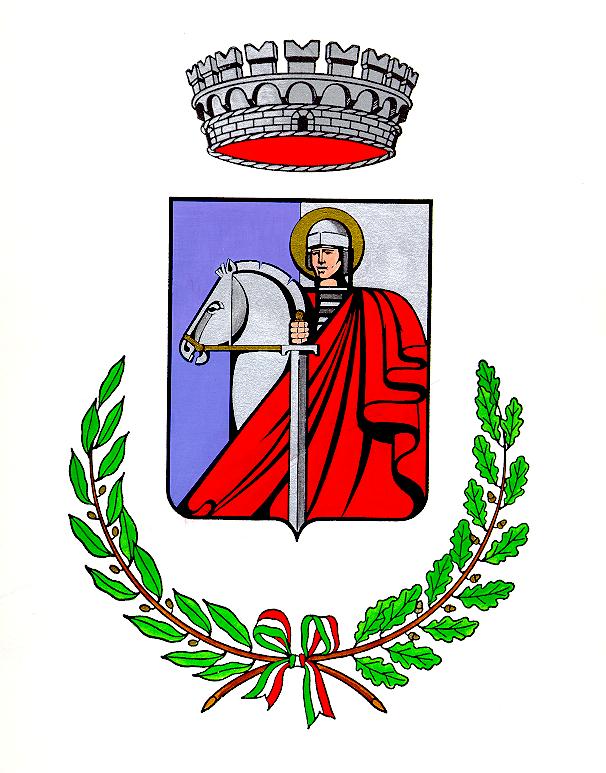 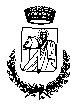 PROVINCIA DI BRESCIA__________________Piazza Venturini n. 1 - 25040 CORTENO GOLGI (Bs) -telefono 0364/740410 – diretto 0364/1873079 - telefax 0364/740460codice fiscale 00855280178 - partita IVA 00583030986UFFICIO SEGRETERIAe-mail: segretario@comune.corteno-golgi.bs.itDocumento di attestazione Il sottoscritto Segretario comunale nonché Responsabile della prevenzione della corruzione e della trasparenza del Comune di Corteno Golgi ai sensi dell’art. 43, comma 1, del d.lgs. n. 33/2013, Ausiliari Dott. Matteo, in luogo del Nucleo di Valutazione del Comune di Corteno Golgi in quanto attualmente non costituito, ha effettuato, ai sensi dell’art. 14, co. 4, lett. g), del d.lgs. n. 150/2009 e delle delibere ANAC n. 1310/2016 e n. 294/2021, la verifica sulla pubblicazione, sulla completezza, sull’aggiornamento e sull’apertura del formato di ciascun documento, dato ed informazione elencati nell’Allegato 2.1.A (e Allegato 2.1.B per amministrazioni ed enti con uffici periferici) – Griglia di rilevazione al 31 maggio 2021 della delibera n. 294/2021.Sulla base di quanto sopra, l’OIV/altro Organismo con funzioni analoghe, ai sensi dell’art. 14, co. 4, lett. g), del d.lgs. n. 150/2009ATTESTA CHE□ l’amministrazione/ente ha individuato misure organizzative che assicurano il regolare funzionamento dei flussi informativi per la pubblicazione dei dati nella sezione “Amministrazione trasparente”;x l’amministrazione/ente NON ha individuato particolari misure organizzative che assicurano il regolare funzionamento dei flussi informativi per la pubblicazione dei dati nella sezione “Amministrazione trasparente”;□ l’amministrazione/ente ha individuato nella sezione Trasparenza del PTPCT i responsabili della trasmissione e della pubblicazione dei documenti, delle informazioni e dei dati ai sensi dell’art. 10 del d.lgs. 33/2013;x l’amministrazione/ente NON ha individuato nella sezione Trasparenza del PTPCT i responsabili della trasmissione e della pubblicazione dei documenti, delle informazioni e dei dati ai sensi dell’art. 10 del d.lgs. 33/2013;x L’amministrazione/ente NON ha disposto filtri e/o altre soluzioni tecniche atte ad impedire ai motori di ricerca web di indicizzare ed effettuare ricerche all’interno della sezione AT, salvo le ipotesi consentite dalla normativa vigente;□ L’amministrazione/ente ha disposto filtri e/o altre soluzioni tecniche atte ad impedire ai motori di ricerca web di indicizzare ed effettuare ricerche all’interno della sezione AT.ATTESTAla veridicità e l’attendibilità, alla data dell’attestazione, di quanto riportato nell’Allegato 2.1. rispetto a quanto pubblicato sul sito dell’amministrazione/ente.Data 28/06/2021.Firma dei componenti OIV o dell’Organismo con funzioni analoghe(Matteo Ausiliari)